American Legion Post 3Lincoln, NebraskaFour Pillars of Service --- 2020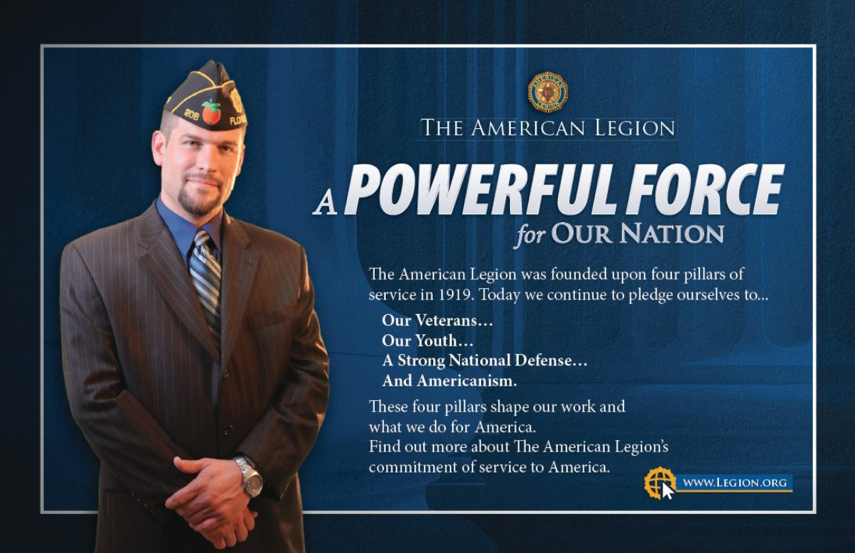 Following are some of the projects that reflect American Legion Post 3’s efforts to support our veterans and the Four Pillars of the American Legion.   Some may support more than one Pillar.1 --- Veterans Affairs & RehabilitationPay Final Respects and Provide Honor Guard for Military Honors --- 200+ per yearVolunteer at VA Vet CentersAssist veterans seeking GI Bill BenefitsAssist Homeless Veterans at Victory ApartmentsPresent Retirement Home Programs to Honor VeteransAttend hearings and Support Legislative Bills at State and Federal Levels2 --- National SecuritySupport all of our troops and VA programsVolunteer at the Lincoln VA ClinicProvide funds to Veterans and their families EmergenciesProvide Funds to support Operation Comfort WarriorsProvide Funds to support the American Legion National Emergency FundProvide Funds to support the American Legion Legacy Fund3 --- AmericanismProvide Flag Etiquette Education ProgramsParticipate in Scheel’s Sporting Goods annual Flag Replacement Program. Conduct an annual Flag Disposal Program and Burial of AshesWork with Boy Scouts of America / Honor Eagle ScoutsProvide funds and participate in Wreaths Across American ProgramProvide School TalksFund and support Lincoln Special OlympicsRing Bells for Salvation ArmyProvided funds to Call-a-Vet programMaintain a Post Web Site(https://lincolnpost3.org/)Publish Lincoln Legionnaire newspaper quarterlyDistribute a monthly Post 3 newsletterHost Coffeehaus / Quilts of Valor events at the Lincoln VA ClinicPurchase Coffee for the VA ClinicSupport VA Food PantryDonate to Soldiers Christmas FundSupport the University of Nebraska – Lincoln ROTC programSponsor and Support American Legion Auxiliary Unit 3Sponsor and Support Sons of the American Legion Squadron 3Sponsor and Support American Legion Riders Chapter 3Participate in Lincoln’s Veterans ParadeParticipate in Governor’s Welcome Home Picnic4 --- Children and YouthSupport and Sponsor delegates to American Legion Cornhusker Boys StateSupport and Fund American Legion BaseballConduct District 15 American Legion Oratorical Contest annuallySupport and Sponsor participants to American Legion Jr. Law Cadet ProgramSupport Boy Scouts / Eagle Scout RecognitionsProvide up to 3 $500 Scholarships annuallyHonor Lincoln Public School teachers and Staff with 25 Years-of-Service certificatesHonor High School JROTC Cadets with certificates and medalsProvide funds and support for the VA Little Pride Program